Better Together Rubric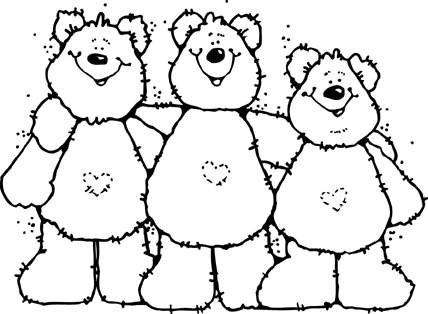 Central Idea:  A person’s character and attitude can affect relationships with friendsTask:  Student creates a poster showing friendship and a complete sentence identifying character trait(s) displayed by the “friends” – visual can be photo, drawing, painting, etc. The written component needs to be specific, explaining the action and character trait(s) portrayed.CriteriaWell BelowBelowMeetingAbove Visual AidIncomplete projectThe image doesn’t match the explanation.  Some elements are missing.The visual aid contains an image, a written explanation, is neat, and error free.The visual aid is completed Independently, shows creativity and is neatly organized and error free.Identification of a Learner Profile, Attitude, or Character  Trait(s)No explanationThe character trait or explanation doesn’t relate.Character trait is identified and has a matching explanation.Character trait is identified and additional examples are included.PresentationStudent is unable to present poster or acts inappropriately.Presents poster with minimal eye contact, and is difficult to hear or understand.Presents poster with a clear voice and makes eye contact most of the time.Presents the poster with confidence and poise, a clear voice, and makes eye contact.